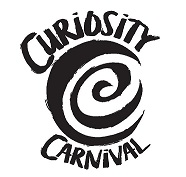 www.curiositycarnival.orgOn Friday 29 September, the University of Oxford will be holding its first ever European Researchers’ Night, the Curiosity Carnival. This will be the University’s biggest public engagement with research event ever, taking place in the University’s museums, Weston Library, Botanic Garden and Wytham Woods, plus a programme of street activities in Broad Street. The event features researchers across a huge range of subjects – from languages to physics, engineering to medicine and everything in between. The event is funded by the European Commission and seeks to celebrate and debate the many ways that research affects all our lives.In association with the Curiosity Carnival, 29 September is also the 2017 Night of Heritage Light, celebrating the art and science of light – with fun, creative designs lighting up some of the city’s most iconic sites: Ashmolean Museum, Museum of Natural History, Museum of the History of Science, Bodleian Library quad, Radcliffe Camera, Radcliffe Observatory and Radcliffe Humanities.Please share details of this fun-filled event with your staff and other audiences and help Oxford come alive on 29 September.SHORT DESCRIPTIONRoll up, roll up! Join the Curiosity Carnival on Friday 29 September 2017, with hundreds of free activities across central Oxford for all ages and interests – including games, talks, music, dance, live experiments and walking tours – celebrating how research affects all our lives.
Book now - www.curiositycarnival.org SHORT NEWSLETTER/WEB TEXTRoll up, roll up – join the Curiosity Carnival on Friday 29  September!Can you turn orange into grapefruit? What is digital wildfire? Is love real? Find out at the Curiosity Carnival on Friday 29 September 2017. This festival of curiosity takes place across the University of Oxford’s museums, libraries and gardens with games, experiments, busking, debates, dance and a pub-style quiz. As part of European Commission-funded European Researchers’ Night, it’s one of hundreds events taking place across Europe on the same night.Get curious and book at www.curiositycarnival.org LONG NEWSLETTER/WEB TEXTSpace ace? Garden guru? Quiz whizz?There something for you at Oxford’s Curiosity Carnival on Friday 29 September 2017.Can we turn oranges into grapefruit? Can we make artificial blood? Can we predict the future? Find out at the Curiosity Carnival on Friday 29 September – with hundreds of free activities for all ages and interests. It’s a chance to meet researchers, ask questions and discover how research affects and changes our lives.Throughout the afternoon and evening, each Oxford venue gets curious about something different with games, flash talks, live experiments, film, dance, poetry, music, art, cooking – there’s even a pub-style quiz! You can explore your DNA in 3D using virtual reality, attend a topsy-turvy tea party with a twist, mix up a ‘neurococktail’, indulge your competitive streak at the Games Café, learn about extreme weather, discover why football brings out the best and worst in fans – and much, much more. Plus the Curiosity Carnival is joining forces with the Night of Heritage Light 2017, in association with the Society of Light and Lighting, lighting some of Oxford’s most iconic buildings like never before. And the fun will be spilling out into the streets. Broad Street will come alive with acrobatics, bite-size talks at Curiosity Corner, curiously interesting demonstrations, walking tours and live music. Brought to you by the University of Oxford, working with Oxford Brookes University and MRC Harwell, the Curiosity Carnival 2017 will join hundreds of other European cities in celebrating European Researchers’ Night. So get curious – book your tickets at www.curiousitycarnival.org TWEETSPlease always use #CuriosityCarnival so that we can track all activity.Free tickets to 100s of events await the curious. How curious are you? Book now and find out http://po.st/QVQHo3 #CuriosityCarnivalQuiz whizz? Garden guru? Space ace? There’s something for you at the #CuriosityCarnival http://po.st/QVQHo3How many mathematicians does it take to make a cup of coffee? Book now and find out at the #CuriosityCarnival http://po.st/QVQHo3Learning Korean is easier when cooking. Don't believe us? Book a ticket and see for yourself http://po.st/QVQHo3 #CuriosityCarnivalJourney from inside the smallest cell, to the planets above with Curiosity Explorer tickets: http://po.st/QVQHo3 #CuriosityCarnivalWork up an appetite for the curious. Games cafes, neurococktails and some crunchy bugs await: http://po.st/QVQHo3 #CuriosityCarnivalThe event you’ve been waiting for: let the mayhem commence! Use #CuriosityCarnival to show your curiosity http://po.st/QVQHoLINKSCURIOSITY CARNIVALwww.curiositycarnival.org
#CuriosityCarnivalNIGHT OF HERITAGE LIGHTwww.cibse.org/sllnohl  
#NOHL